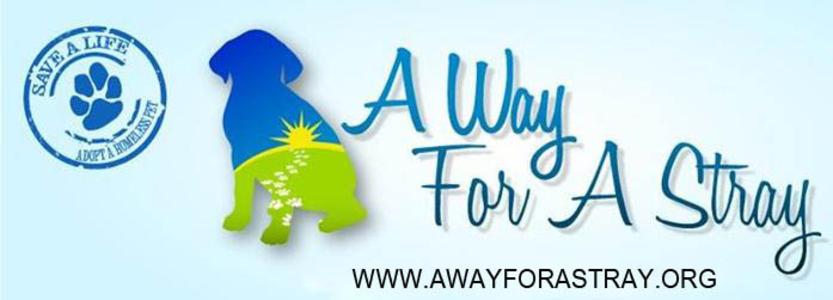 ADOPTION APPLICATIONIt is important for applicants to understand that we deal with homeless or unwanted animals. Many of our animals come from unknown backgrounds. Therefore, we don’t have medical histories or genetic backgrounds on most of our rescue dogs.The adoption process may seem time consuming, but we wish to maximize an animal's chance for a successful, permanent adoption.  Adoption of a pet is a major undertaking and responsible pet ownership demands a lifetime commitment.  Please take that into consideration before you complete this application. If you want a “for now” or “for the kids” or “because it’s cute” dog, we are not for you.ADOPTION DONATION: $300 for puppies under six months, $250 for dogs over six months, unless specified differently. Your tax-deductible donation covers spay/neuter surgery, microchip and age appropriate vaccinations. If there is follow-up covered medical care involved, you will be notified at the time of adoption and given appropriate paperwork. Your Name (must be over 21): Address City, State, Zip: How long at this address?If less than 3yr, please provide previous address:Cell:Work:Email:Names and ages of everyone living at this address:Specific animal you are interested in adopting -What particularly draws me to this animal is: Do you rent or own your home?(If renting, you must include landlord name and contact info :Does where you live have an association with pet provisions? Please describe -Your Occupation:Place of employment:When can we coordinate a pre-adoption home visit?What pets have you owned before as an adult? What happened to them?Do you currently own any pets? If yes, list species, breed, name and age:1)2)3)Are all pets in your household spayed / neutered and up to date on medical care, including vaccinations? REQUIRED:  Veterinarian Name and Contact info:Are your current pets up to date on heartworm preventative? 	Brand?	Are your current pets on flea/tick preventative? 	 Brand?	Should your dog, in its lifetime, have any critical medical issues/injury and require surgery, or expensive treatment, what would you do? What do you feed your current animals? Are you financially prepared to provide the necessary care for your pet:Where will your new pet spend most of the day? Where will your new pet spend most of the night? Where will they sleep? Are you willing to commit yourself and your energies to this pet for its lifetime?What do you consider a good reason to give up your pet? Do you have a yard?Is your yard fenced “dog secure”?If not, how will you “potty” your dog and keep safe when let out?Who will care for your dogs when you leave for extended periods (like vacation)About how many daytime hours, per day, will your pet be home alone?Where will the dog have most of his/her exercise? How often? Any other things we should consider on reviewing your application: 